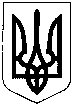 У К Р А Ї Н АДолішненська середня загальноосвітня школа І-ІІ ступенів                                             Стрийського району Львівської області82480, с. Долішнє, Стрийський район, Львівська область,                                  ел. адреса: fedornjak-2014@ukr.net    ЄДРПОУ 22388223                     .НАКАЗ  04.06.2021.                                                                                                        № 46с. Долішнє      Про нагородження Похвальним листомучнів 4-8 класів    Відповідно до Положення про Похвальний лист «За високі успіхи у навчанні», затвердженого наказом Міністерства освіти і науки України від 11.12.2000р. № 579 (у редакції наказу MOН України від  07.02.2012 № 115), рішення педагогічної ради школи (протокол № 10 від 04.06.2021р.)Н А К А З У Ю:Нагородити Похвальним листом «За високі успіхи у навчанні» таких учнів школи:Вінціва Назара (4 клас);Ленів Соломію (4 клас);Хар Софію (4 клас);Васильків Аліну (5 клас);Коростіль Вікторію (5 клас);Зайшлу Дарину (5 клас);Тимківа Кирила (5 клас);Витвицьку Яну (6 клас);Яроцьку Анну (6 клас);Зайшлу Марту (7 клас);Софілканич Аліну (8 клас);Греб Діану (8 клас);Федорняка Назара (9 клас);Контроль за виконанням даного наказу залишаю за собою.Директор школи                                       Федорняк Г.В.